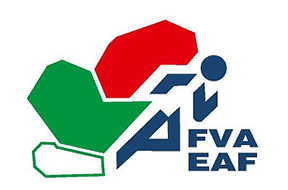 Circular 19/2020 CAMPEONATO DE EUSKADI sub-18 AL AIRE LIBRE             La Federación Vasca de Atletismo, organizará, el 10 de OCTUBRE de 2020 el Campeonato de Euskadi SUB-18 al Aire Libre en DURANGO (Bizkaia).PARTICIPACIÓNPodrán participar todos los/as atletas con licencia vasca, correspondiente a la temporada 2020, siempre que no exista sobre el titular de la misma sanción alguna en la fecha tope fijada para la inscripción. La organización determinará el número de atletas participantes que pueden asumir en las diferentes pruebas.La competición se considerará abierta, siempre que pueda asumirse, a la posible participación de atletas no pertenecientes a la Comunidad Autónoma Vasca, dichos atletas no tendrán derecho a clasificarse para las finales en las carreras y en los concursos (Longitud, Triple, Peso, Disco, Martillo y Jabalina), caso de haber más de ocho participantes, sólo dispondrán de tres intentos.Podrán ser campeones/as de Euskadi, aquellos/as atletas con licencia por la Federación Vasca de Atletismo y que estén en posesión de la Nacionalidad Española, según acuerdo de la Asamblea de la F.V.A. del 7 de febrero de 2009.  Excepto sub16 y sub18Se tendrán en cuenta las marcas oficiales conseguidas desde el 1 de abril de 2019, dada la situación actual, se podrá elegir entre marcas de PC y AL a la hora de la inscripción.INSCRIPCIONESLas inscripciones las harán los clubes a través de la intranet de licencias de la RFEA apartado “competiciones” La inscripción se mantendrá abierta hasta las 24:00 horas del domingo anterior a la competición (4  de octubre de 2020), el lunes (5 de octubre de 2020) se publicará el listado de los atletas inscritos, el martes (6 de octubre) se publicará el listado con los atletas admitidos y el jueves (8 de octubre de 2020) se publicarán los horarios, las series confeccionadas, las calles adjudicadas, así como el orden de actuación en los concursos. No se admitirán inscripciones fuera de la forma y plazo establecido.Los/as atletas no pertenecientes a Comunidad Autónoma Vasca deberán realizar las inscripciones en el mismo plazo y forma que los/as atletas de Euskadi, teniendo que cumplir, además, los trámites indicados en el ANEXO 2.Dado el cupo de participación, se pide encarecidamente que se realicen las inscripciones, únicamente en las pruebas que se vaya a participar, para evitar dejar fuera a otros atletas. Si una vez publicada la lista definitiva, algún/a atleta no pudiera participar por cualquier causa, deberá comunicarlo, lo antes posible, a su correspondiente Federación, por si se pudiera cubrir su baja. REGLAMENTO TÉCNICODebido a la situación actual NO SE REALIZARÁ CONFIRMACIÓN ALGUNA, debiendo los atletas presentarse en la línea de salida y/o en la zona que se les indique en los concursos (*) a la hora establecida en el siguiente estadillo (VER HORARIO) con el dorsal convenientemente y reglamentariamente colocado.  (**)(*) Se indicará el lugar de reunión de cada concurso (Lugar a donde deben acudir los/as participantes en cada uno de los concursos, para colocarse de la forma y lugar que se les indique).(**) NOTA IMPORTANTE. No se confeccionarán dorsales, bajo ningún concepto, en la secretaría y solo serán válidos los dorsales originales asignados por la Federación Vasca de Atletismo para la temporada 2020, no pudiendo participar quien no cumpla con este requisito. En caso de no tenerlo solo serán válidos aquellos que vengan correctamente impresos, pudiéndose obtener la plantilla de la web de la FVA  http://www.fvaeaf.org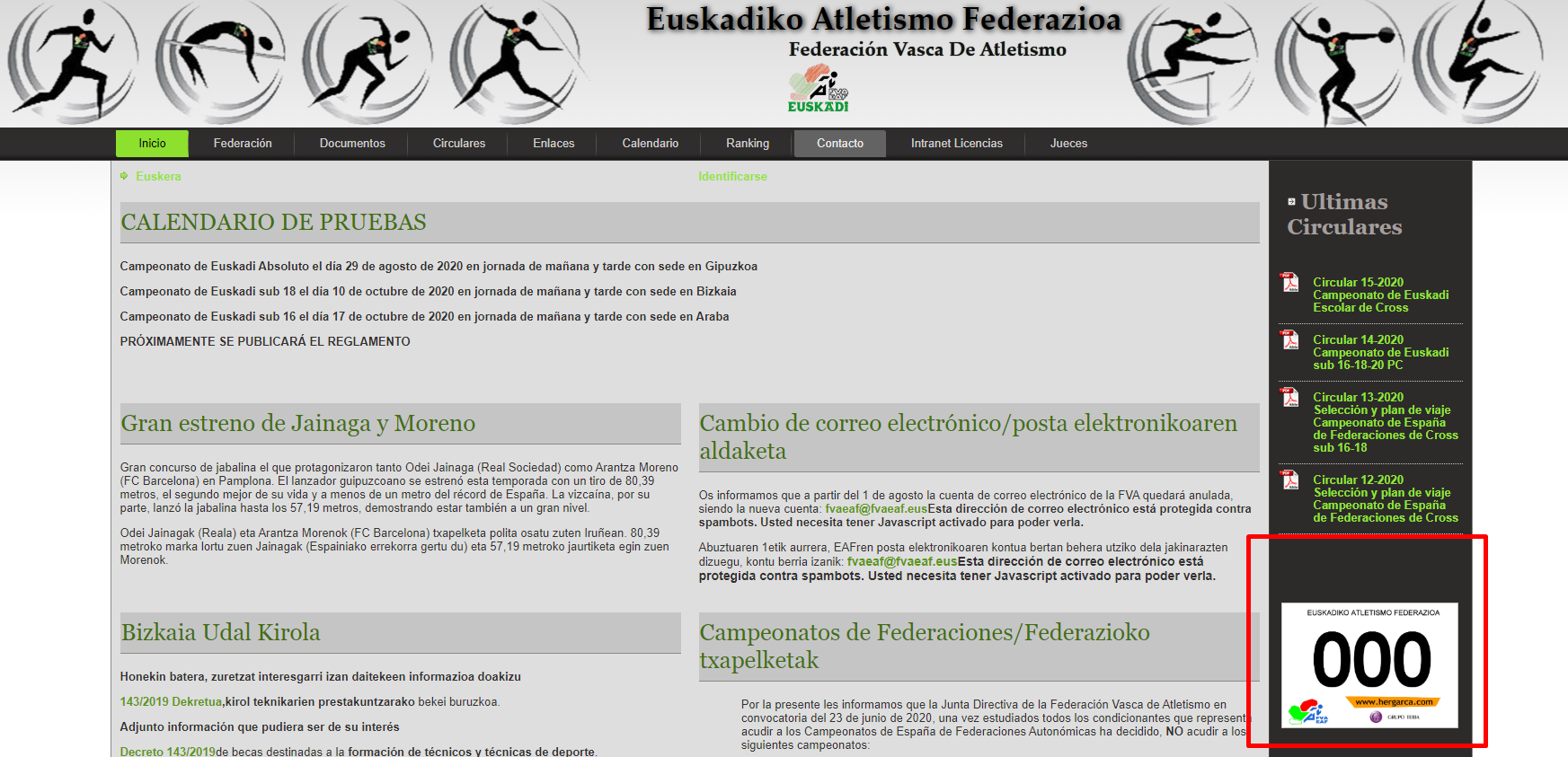 El listón en las pruebas de altura y pértiga se colocará de la siguiente forma: Altura Mujeres: 1,35 - 1,40 - 1.45 - 1,48 – 1,51 y de 3 en 3 cm.Altura Hombres: 1,50 - 1,55 - 1,60 - 1,65 – 1,70 - 1,75 – 1,78  y de 3 en 3 cm.Pértiga Mujeres: 2,00 -2,20 -2.40 - 2,60 – 2,70 – 2,80 – 2,90 – 2,95  y de 5 en 5 cm. Pértiga Hombres: 2,20 - 2,40 - 2,60 – 2,70 - 2,80 – 2,90 – 2,95  y de 5 en 5 cm.En los saltos horizontales y lanzamientos pasarán a la mejora los/as 8 primeros/as atletas clasificados/as concediéndoles/as otros 3 intentos de mejora. En la prueba de longitud la tabla se colocará a 3 metros. En triple se colocarán dos tablas; una la más lejana que acuerden los/as atletas y la otra, más cercana, a la distancia que también acuerden las/os participantes. La distribución de las calles, composición de las series y atletas clasificados/as para las finales se hará de acuerdo a LA NORMATIVA GENERAL DEL REGLAMENTO DE COMPETICIONES.Caso de que un atleta no se presente, por cualquier causa, su calle quedará libre, no siendo alterada la composición de la serie, ni la asignación de las calles.Los/as atletas de lanzamientos que deseen participar con sus artefactos deberán presentarlos UNA hora antes, a la organización, para su correspondiente homologación.En las pruebas de 100, 200 y 100/110 m. vallas, caso de haber OCHO o MENOS PARTICIPANTES, se celebrará la final a la hora señalada como semifinal; celebrándose la prueba de “libre participación” a la hora programada para “la final”..El jueves, 8 de octubre de 2020, junto a la publicación de distribución de series, calles adjudicadas y el orden de actuación en los concursos se publicará también las ubicaciones de los atletas en los respectivos concursos, que deberán respetar rigurosamente todos/as los/as participantes.HORARIO SABADO, 10 DE OCTUBRE DE 2020 (MAÑANA)SABADO, 10 DE OCTUBRE DE 2020 (TARDE)ANEXO 1NORMAS, CIRCULACIONES Y ACCESOS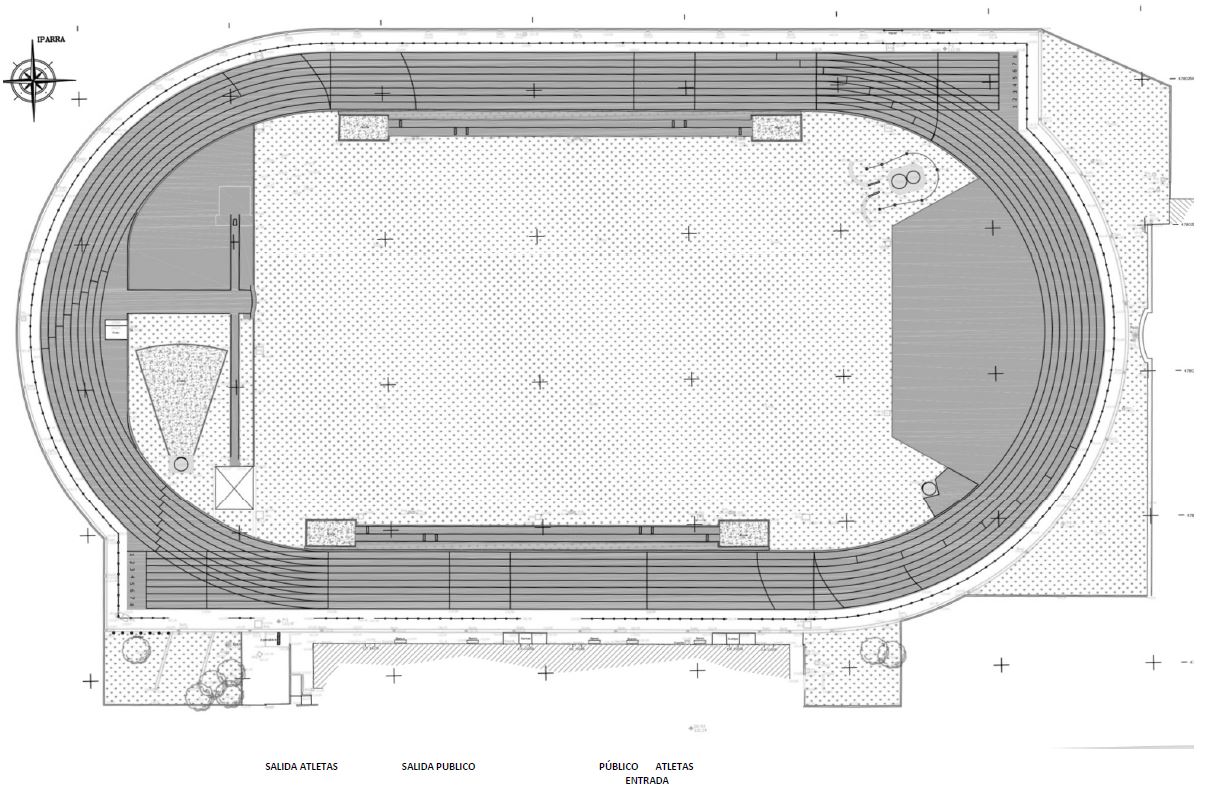 NORMAS DE OBLIGADO CUMPLIMIENTO PARA: ESPECTADORESLA ENTRADA A LA INSTALACIÓN SE HARÁ POR LA PUERTA DE LA TRIBUNA SEÑALIZADA COMO EP Y LA SALIDA SE HARA POR LA PUERTA DE LA TRIBUNA SEÑALIZADA COMO SP. EN CASO DE HABER COLAS SE MANTENDRÁ LA DISTANCIA DE METRO Y MEDIO. AL ENTRAR SE TOMARÁ LA TEMPERATURA A TODOS LOS ASISTENTES, QUIENES DEBERÁN LIMPIARSE LAS MANOS CON GEL HIDROALCOHÓLICO.ACCEDERÁN A LAS INSTALACIONES AQUELLAS PERSONAS QUE HUBIERAN ENVIADO EL FORMULARIO PUBLICADO POR LA FVA. https://forms.gle/TT8427UB4EpSt7or6ES OBLIGATORIO EL USO DE LA MASCARILLA EN TODO MOMENTO.LOS ESPECTADORES DEBERÁN PERMANECER SENTADOS DURANTE LAS PRUEBAS, RESPETANDO LAS DISTANCIAS CON EL RESTO DE ESPECTADORES.LOS ESPECTADORES OCUPARÁN LOS ESPACIOS MARCADOS PARA SU USO, NO SE PERMITE SENTARSE EN GRUPOS DE TRES O MÁS PERSONAS.NORMAS DE OBLIGADO CUMPLIMIENTO PARA ENTRENADORES/AS DELEGADAS/OSLA ENTRADA A LA INSTALACIÓN SE HARÁ, 75 MINUTOS ANTES DE LA PROGRAMACIÓN DE LA PRUEBA EN LA QUE VA A COMPETIR SU ATLETA, POR LA PUERTA DE LA TRIBUNA SEÑALIZADA COMO EA. EN CASO DE HABER COLAS SE MANTENDRÁ LA DISTANCIA DE METRO Y MEDIO. LA SALIDA SE HARÁ POR LA PUERTA DE LA TRIBUNA SEÑALIZADA COMO SAAL ENTRAR SE TOMARÁ LA TEMPERATURA A TODOS LOS ASISTENTES, QUIENES DEBERÁN LIMPIARSE LAS MANOS CON GEL HIDROALCOHÓLICO.ACCEDERÁN A LA INSTALACIÓN AQUELLOS ENTRENADORES QUE HUBIERAN RELLENADO EL CONSENTIMIENTO COVID-19 PUBLICADO POR LA FVA. https://forms.gle/VJosWWm6criz6M77AES OBLIGATORIO EL USO DE LA MASCARILLA EN TODO MOMENTO.SEGUIRÁN LAS PRUEBAS DESDE LA ZONA DE TRIBUNA HABILITADA PARA LOS ENTRENADORES (1ª FILA). NO PODRÁN ACCEDER A LA PISTANO ESTÁ PERMITIDO PERMANECER EN LA PISTA DE CALENTAMIENTONORMAS DE OBLIGADO CUMPLIMIENTO PARA ATLETASLA ENTRADA A LA INSTALACIÓN SE HARÁ POR LA PUERTA DE LA TRIBUNA SEÑALIZADA COMO EA, 75 MINUTOS ANTES DE LA PROGRAMACIÓN DE LA PRUEBA EN LA QUE VA A COMPETIR., Y LA SALIDA POR LA PUERTA DE LA TRIBUNA SEÑALIZADA COMO SA.  EN CASO DE HABER COLAS SE MANTENDRÁ LA DISTANCIA DE METRO Y MEDIO.  Todos los/as atletas deberán ir provistos del dorsal asignado por la Federación Vasca de Atletismo para la temporada 2020, no pudiendo participar quien no cumpla con este requisito. No se confeccionarán dorsales, bajo ningún concepto, en las pistas.AL ENTRAR SE TOMARÁ LA TEMPERATURA A TODOS LOS ASISTENTES, QUIENES DEBERÁN LIMPIARSE LAS MANOS CON GEL HIDROALCOHÓLICO.ACCEDERÁN A LA INSTALACIÓN AQUELLOS ATLETAS QUE HUBIERAN RELLENADO EL CONSENTIMIENTO COVID-19 PUBLICADO POR LA FVA.  https://forms.gle/vFdqyC2Z1G2zPQDz8LOS ATLETAS PODRÁN ACCEDER A LA ZONA DE CALENTAMIENTO DIRECTAMENTE O SUBIR A LA GRADA. EL ACCESO A LA GRADA Y BAJADA DE LA MISMA SE HARÁ POR LAS ESCALERAS A SALIDA SP. EN TODO MOMENTO DEBE RESPETARSE EL HORARIO DE ACCESO A LA PISTA Y ZONAS DE CALENTAMIENTO PUBLICADO JUNTO AL HORARIO, DE FORMA QUE NO SE ACUMULE UN ALTO NÚMERO DE ATLETAS EN PISTALOS ATLETAS PARTICIPANTES EN LOS CONCURSOS SE DIRIGIRÁN, A LA HORA SEÑALADA, COMO “SALIDA A PISTA” AL PUNTO SEÑALADO EN EL PLANO: SALTO DE ALTURA (A); PÉRTIGA (P); LONGITUD Y TRIPLE (L-T); PESO (P); DISCO Y MARTILLO (D-M) Y JABALINA (J), DONDE REALIZARÁN EL CALENTAMIENTO. Caso de no ser suficiente este espacio y/o tiempo para realizar el calentamiento deberá realizarse fuera de las pistas.LOS ATLETAS PARTICIPANTES EN LAS CARRERAS DE VELOCIDAD Y VALLAS SE DIRIGIRÁN, A LA HORA SEÑALADA, COMO “SALIDA A PISTA” A LA ZONA DE SALIDAS DONDE TERMINARÁN EL CALENTAMIENTO Caso de no ser suficiente este espacio y/o tiempo para realizar el calentamiento deberá realizarse fuera de las pistas. EN LAS FINALES de 100 m., 100/110 m. vallas y 200 m., AL HABER MENOS TIEMPO, DEBERÁN REALIZAR PARTE DEL CALENTAMIENTO, FUERA DE LA PISTA. LOS ATLETAS PARTICIPANTES EN LAS CARRERAS DE MEDIO FONDO, FONDO, OBSTÁCULOS Y MARCHA SE DIRIGIRÁN, A LA HORA SEÑALADA, COMO “SALIDA A PISTA” A LA ZONA DE SALIDAS DONDE TERMINARÁN EL CALENTAMIENTO Caso de no ser suficiente este espacio y/o tiempo para realizar el calentamiento deberá realizarse fuera de las pistas.UNA VEZ FINALIZADA LA PRUEBA, EL ATLETA DEBERÁ ABANDONAR LAS INSTALACIONESNO SE PERMITE LA ENTRADA A SECRETARÍA DE COMPETICIÓN A NADIE AJENO A LA ORGANIZACIÓN. LOS RESULTADOS SE COLGARÁN EN DIRECTO EN LA WEB DE LA FVA, http://www.fvaeaf.org/index.php/es/ANEXO 2NORMAS DE OBLIGADO CUMPLIMIENTO PARA ATLETAS Y ENTRENADORES DE OTRAS COMUNIDADESLOS/AS ATLETAS NO PERTENECIENTES A LA COMUNIDAD AUTÓNOMA VASCA DEBERÁN REALIZAR LAS INSCRIPCIONES EN EL PLAZO Y FORMA QUE INDICA EL REGLAMENTO DE COMPETICIÓN DEL CAMPEONATO DE EUSKADI SUB-18 DE AIRE LIBRE.LOS/AS ATLETAS Y ENTRENADORES NO PERTENECIENTES A LA COMUNIDAD AUTÓNOMA VASCA DEBERÁN OBSERVAR, RESPETAR Y CUMPLIR TODAS LAS NORMATIVAS DEL ANEXO-1.ACCEDERÁN A LA INSTALACIÓN AQUELLOS ATLETAS QUE HUBIERAN RELLENADO EL CONSENTIMIENTO COVID-19 PUBLICADO POR LA FVA. ACCEDERÁN A LA INSTALACIÓN AQUELLOS ENTRENADORES QUE HUBIERAN RELLENADO EL CONSENTIMIENTO COVID-19 PUBLICADO POR LA FVA. LOS/AS ATLETAS NO PERTENECIENTES A LA COMUNIDAD AUTÓNOMA VASCA, DEBERÁN PAGAR UNA CUOTA DE 10€. ESTOS ATLETAS DEBERÁN REALIZAR EL PAGO POR MEDIO DE UNA TRANSFERENCIA BANCARIA UNA VEZ PUBLICADO EL LISTADO DE ATLETAS DEFINITIVOY HASTA LAS 12:00 HORAS DEL DÍA 7 DE OCTUBRE PONIENDO EN EL CONCEPTO EL NOMBRE Y APELLIDOS DEL ATLETA. ESTOS ATLETAS NO PODRÁN PARTICIPAR EL DÍA DE LA PRUEBA SI NO SE HA HECHO DEBIDAMENTE EL PAGO Y SEGUIDO LAS INSTRUCCIONES DE INSCRIPCIÓN Y TRASFERENCIA.         Transferencia a:                                     ES 30 3035 0083 21 0830704349 (LABORAL KUTXA)             LOS DORSALES, DE LOS/AS ATLETAS ADMITIDOS/AS, DEBERÁN IMPRIMIRSE DE LA APLICACIÓN GENERADA POR LA FEDERACIÓN VASCA DE ATLETISMO http://www.fvaeaf.org/index.php/es/ Y ESCRIBIR, LO MÁS CLARO POSIBLE, EL NÚMERO QUE ESTARÁ ASIGNADO EN LA PRUEBA QUE ESTÁ ADMITIDO/A. No pudiendo participar quien no cumpla con este requisito.UNA VEZ FINALIZADA LA PRUEBA, EL ATLETA DEBERÁ ABANDONAR LAS INSTALACIONES.Salida a Pista para calentarLugar de calentamiento Horariopresentarse al Juez de la PruebaH.PruebaPRUEBACAT.08.40PUNTO “M” (Zona de Lanzamiento Martillo)9.209.30MARTILLO (3 Kg.)FEMFinal08.40PUNTO “M” (Zona de Lanzamiento Martillo)9.209.30MARTILLO (5 Kg.)MASCFinal08.40PUNTO “L” (Pasillo de Salto de Longitud)9.209.30LONGITUDFEMFinal08.40PUNTO “Ps” (Zona de Lanzamiento de Peso)9.209.30PESO (3 Kg.)FEMFinal08.40PUNTO “Ps” (Zona de Lanzamiento de Peso)9.209.30PESO (5 Kg.)MASCFinal09.45PUNTO “P” (Pasillo de Salto de Përtiga)10.3510.45PÉRTIGAFEMFinal09.45PUNTO “P” (Pasillo de Salto de Përtiga)10.3510.45PERTIGAMASCFinal10.10RECTA DE META10.5011.00100 m.FEMSemifinal 10.30RECTA DE CONTRAMETA11.1011.20100 m.MASCSemifinal10.40PUNTO “D” (Zona de Lanzamiento de Disco)11.2011.30DISCO (1 Kg.)FEMFinal10.40PUNTO “D” (Zona de Lanzamiento de Disco)11.2011.30DISCO (1,5 Kg.)MASCFinal11.05RECTA DE CONTRAMETA11.2511.351.500 m.FEMFinal10.50PUNTO “L” (Pasillo de Salto de Longitud)11.3011.40LONGITUDMASCFinal11.15RECTA DE CONTRAMETA11.3511.451.500 m.MASCFinal11.20CURVA DE META (Calles 5, 6, 7 y 8)11.5012.00400 m.v (0,762)FEMFinal11.30CURVA DE META (Calles 5, 6, 7 y 8)12.0012.10400 m.v (0,84)MASCFinal11.40RECTA DE META Y CURVA 200 12.2012.30100 m.FEMFinal11.45RECTA DE META Y CURVA 200 12.2512.35100 m.MASCFinal11.55RECTA DE CONTRAMETA Y CURVA DE META12.3512.452.000 m. obs.(0,76)FEMFinal12.05RECTA DE CONTRAMETA Y CURVA DE META12.4512.552.000 m. obs.(0,84)MASCFinal12.20RECTA DE CONTRAMETA Y CURVA DE META13.0013.10400 m.FEMFinal por tiempos12.30RECTA DE CONTRAMETA Y CURVA DE META13.1013.20400 m.MASCFinal por tiemposSalida a Pista para calentarLugar de calentamiento Horario Presentarse al Juez de la PruebaH. PruebaPRUEBACAT.15.40PUNTO “J” (Zona de Lanzamiento Jabalina)16.2016.30JABALINA (500 g.)FEMFinal15.40PUNTO “A” (Zona de Salto de Altura)16.2016.30ALTURAFEMFinal15.40PUNTO “A” (Zona de Salto de Altura)16.2016.30ALTURAMASFinal15.40PUNTO “L” (Pasillo de Triple Salto)16.2016.30TRIPLEMASCFinal15.40PUNTO “L” (Pasillo de Triple Salto)16.2016.30TRIPLEFEMFinal15.40RECTA DE META16.2016.30100 m.v (0,762)FEMSemifinal15.55RECTA DE META 16.3516.45110 m.v (0,914)MASCFinal16.10CURVA DEL 20016.5017.00200 m.FEMSemifinal16.25RECTA DE CONTRAMETA Y CURVA DEL 20017.0517.15200 m.MASCSemifinal16.40CURVA DE META Y RECTA DE CONTRAMETA17.2017.30800 m.FEMFinal16.50CURVA DE META Y RECTA DE CONTRAMETA17.3017.40800 m.MASCFinal17.20RECTA DE META17.4517.55100 m.v (0,762)FEMFinal17.25CURVA DEL 200 Y RECTA DE META17.5518.05110 m.v (0,914)MASCP.L.P.17.35PUNTO “J” (Zona de Lanzamiento Jabalina)18.0518.15JABALINA (700 g.)MASCFinal17.30RECTA DE CONTRAMETA18.1018.203.000 m.MASCFinal17.45RECTA DE CONTRAMETA18.1518.255 km MarchaFEMFinal (calle 4 y 5)17.45RECTA DE CONTRAMETA18.2518.353.000 m.FEMFinal18.15RECTA DE CONTRAMETA Y CURVA DEL 20018.5019.00200 m.FEMFinal18.20RECTA DE CONTRAMETA Y CURVA DEL 20018.5519.05200 m.MASCFinalENTRADA A COMPETICIÓN  EAACCESO A PISTA ATLETAS  EPACCESO PÚBLICO A TRIBUNA  SASALIDA ATLETAS  SPSALIDA PUBLICOPPERTIGAJJABALINAD-MDISCO Y MARTILLOAALTURAPsPESOL-TLONGITUD Y TRIPLES.M.SERVICIOS MÉDICOSWCW.C.ZONA DE CALENTAMIENTO